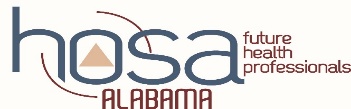 2020 HOSA STATE QUALIFYING EVENTS (SQE) On-line testing and digital submissions will be used for members to qualify for competition at Alabama HOSA’s State Leadership Conference (SLC).  All competitions, except for most Recognition Events and Special Needs Events, MUST qualify through this process to advance to SLC. Healthcare Issues Exam is the only Recognition event tested through SQE online testing.Revised 10/6/20SQE PREPARATIONS CHECKLISTAffiliate membersSet chapter deadlines for registration (State deadline is November 6th)Collect student payment before your registration deadline ($10.00/competitor)Double check your registration in the on-line systemCorrect events and studentsState Officer Candidates are identified under the options tab and have signed up for the officer testTeams are labeled correctly and are completeLink to registration tutorial that includes instructions for designating team members:  https://www.youtube.com/watch?v=jGkxjizqRjY&feature=youtu.be Remove any students that drop out PRIOR to the SQE deadlineThere will be no refunds for students that fail to test/competeOnce you confirm your registration information, print your invoice, and mail payment (with invoice) to our BUSINESS OFFICE ADDRESS below, postmarked on or before the deadline of November 13th Alabama HOSA Business Office  PO Box 1440Owasso, OK 74055Assure that all students in competitive events requiring digital submissions have uploaded the required submissions to TALLO/Wufoo prior to the close of the SQE window for the non-testing events- Nov 16th . Digital submission requirements for non-testing events are listed later in this packetSecure a testing site that will accommodate the number of students testing each day during the testing windowSecure a proctor that is NOT associated with HOSA or Health Science for the non-testing events (i.e. librarians, counselors, admin., etc.)  Secure 1-2 back-up proctors in the event your primary proctor is unavoidably absent during your testing window.Make sure your school computers/student computers can access the testing site:  http://www.hosa.org/hosaconf (link will only be active during the testing window)Virtual students should be tested through a platform like zoom, webex, or facetime with the proctor if they cannot test at the testing site (NEW FOR THIS YEAR)Have every advisor sign the Advisor Agreement Form, found at  https://www.alabamahosa.org/resources Conferences and SQE, by the deadline of November 18th Have each identified proctor fill out the Proctor Agreement form and every advisor sign the Advisor Agreement Form, found at  https://www.alabamahosa.org/resources Conferences and SQE, by the deadline of November 18th.Submit information to “Identify Proctors for Online Testing” by the deadline of November 18 (you will need their email addresses) https://apps.hosa.org/ , login as local advisor, click “Online Testing Proctors”Without this step, your competitors will NOT be allowed to testConfirm your testing dates with your proctors and your testing sites (Suggestion: do not wait until the last day of the testing window in case there is a problem with computer access)Confirm your testing dates with your competitorsMake sure students taking the same test are all testing at the same time, but are not sitting next to each otherYou may test over several days, but all students taking the same test must test at the same timeFor example:  All medical terminology competitors must test on the same day, while medical spelling competitors can all be tested the next dayTESTS ARE NOT OPEN RESOURCEAssure that all proctors have received email login instructions and a proctor script on November 24th Without this documentation in hand, they will not be able to log your student into the competitionProvide proctors with blank copy paper and BASIC calculators (not cell phones) for Medical Math competitors and blank copy paper for Extemporaneous Poster middle school competitors.Use the link on the www.alabamahosa.org website under teachers/resources/SQE to print a certificate of participation for each competitor, and a certificate of excellence for each qualifierCheck www.alabamahosa.org for SQE results.  Qualifying numbers for each event are listed below.Digital Submission Secondary/Post-Secondary Division Requirements for the Non-Testing Events:ALL NON-TESTING event submissions for secondary (high school)/post-secondary members should be uploaded to TALLOALL NON-TESTING event submissions for middle school members will be uploaded to a Wufoo link per event (See MS specific list)Secondary students must create an account in order to upload to the system: http://www.hosa.org/talloStudents do NOT have to complete all portions of TALLO to upload their submissionPlease contact TALLO for technical assistance  855-765-7836  https://www.tallo.com/contact/*Asterisked events do not have first round instructions in the guidelines and have been modified by Alabama HOSA to accommodate a Qualifying Event**No recognition event attendees will attend SLC unless involved in competitive events IF AL HOSA is restricted to host 1/3 of the attendees in a socially distanced environment. Recognition event winners will be awarded at SLC and will be sent awards through mail/email.Qualifying Numbers per Event ATTENTION: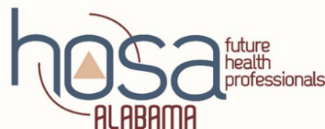 The State Officer Exam will ONLY be offered during the testing SQE window of Dec 1st-7th, 2020. Candidates should complete officer applications and submit by Nov 16th. Advisors should register state officer candidates during the SQE registration process. This test will NOT be offered again at the State Leadership Conference (SLC).  The exam will be used to obtain the top 10 most qualified candidates for office. The top scorers for Healthcare Issues Exam will be posted on the www.alabamahosa.org website and are invited to SLC if it is not in a socially distanced format  where they will be recognized during the Recognition Session on Friday.  There will be NO SQE testing for special needs and recognition events(except Healthcare Issues Exam) – ALL entries attend SLC for the following events unless we have to provide a socially distanced SLC (consider requirements included above for socially distanced SLC). If a socially distanced event, recognition winners will be recognized at SLC, but will only be in attendance if also a top 6 winner in a competitive event:Testing times outside of the posted testing window will NOT be allowed.  Please schedule testing early in the window to allow for unexpected challenges.For team events, if a student is sick on the test date the entire team must agree to test the next day or the absent member must forfeit. Time will not be allowed outside of the testing window.You MAY substitute another competitor into the missing slot of a team event, provided you do not substitute more than 75% of a team.  This member replaces the other member in the event.You MAY NOT substitute competitors in individual eventsTest sessions will be timed in accordance with HOSA guidelines.  Timing begins when the test items are presented.  As a general rule, it is 1 hour for 50 question tests and 1.5 hours for 100 question testsRefer to guidelines for event specific timesPlease review the use of scroll bars with competitors PRIOR TO TESTING.  Remind them not to close the testing window (do NOT click the “X”).  Closing the testing window terminates the test WITHOUT scoring and DISQUALIFIES the competitor.Once a student logs into a test, the test must be completed in that sitting.  There will NOT be an opportunity to save data and complete the test later.If the proctor has difficulty submitting a test, do NOT close the test.  Call Alabama HOSA at 334-694-4766 MIDDLE SCHOOL EVENTS and POST-SECONDARY/COLLEGIATE (PS/C) EVENTS:  Top six will be posted on www.alabamahosa.orgTop three will be invited to compete at International Leadership Conferencec.     Middle School and PS/C competitors do NOT attend State Leadership Conferenced.    Middle School competitors and advisors- please reference the Middle School version of the SQE 	digital submission requirementsMIDDLE SCHOOL (MS)SQE digital submission requirements for the non-testing events:A LOT OF NEW REQUIREMENTS FOR THIS YEAR!! READ CAREFULLY!ALL NON-TESTING event submissions should be uploaded to a Wufoo linkWufoo Links for each event are on the 2nd page of this documentNames of files uploaded must read the way the guidelines specify! Middle School competitors should NOT create a TALLO profile.Please note that SQE finalists will have to submit to different Wufoo links for ILC judging!!Asterisked events do not have first round instructions in the guidelines and have been modified by Alabama HOSA to accommodate a Qualifying Event.(Revised 9/25/20)WUFOO LINKS PER EVENT FOR AL HOSA SQE MIDDLE SCHOOL DIVISION:Exploring Medical Innovation Wufoo Link Extemporaneous Health Poster Wufoo Link Health Career Display Wufoo Link Health Education Wufoo Link Prepared Speaking Wufoo Link Public Health Wufoo LinkACTIVITYDEADLINES AND FEESNOTESSQE Registration Opens				 October 1www.hosa.org, login as an advisor, and register affiliated HOSA members through the conference system.SQE Registration Fees		$10.00 dollars per competitorSQE Registration fee includes:ONE competitive event per memberPLUS the Healthcare Issues Exam, if desiredPLUS the state office exam if running for officeA digital participation certificateA digital certificate of excellence for state qualifiersSQE Registration Deadline			November 6th by 11:00 pmLAST day to register members for SQE events.  Late registrations will not be accepted.SQE Registration PaymentPAYMENT MUST BE MADE OUT TO ALABAMA HOSA AND POSTMARKED BY NOV 13th  Mail to BUSINESS OFFICE W/ INVOICE:Alabama HOSA Business OfficePO Box 1440 Owasso, OK 74055alabama@ctsofinance.orgSQE Non-Testing Submissions DueState Officer Applications DueNov 16th (Note: Date change from last year)-Tallo submissions due for secondary /post-secondary competitors & Wufoo submissions due for middle school-State Officer Application & submission link on Alabama HOSA websiteProctor Agreement & Advisor Agreement Forms Due for Non-Testing Eventshttps://www.alabamahosa.org/resources/Under “conferences” and “SQE”November 18th -Proctor Agreements must be completed through the online form.  Anyone that might proctor your students needs to complete an Agreement.  Proctors will receive an email near the testing window with detailed instructions.-Advisor Agreements must be completed through the online form for EACH advisor associated with your school’s Health Science/PLTW Biomed Program.On-line Proctor IdentificationNovember 18th Last day to identify proctors online.  Everyone that MIGHT proctor your students needs to be submitted online at www.hosa.org and login. Proctor should receive email with login info & script by Nov 24th. SQE Testing WindowNote: Team members must test at the same time, but not close to each other in the roomAll members competing in the same event should test at the same time.Dec 1st-7th -On-line testing system will ONLY be open to your proctor during this time. Virtual students should be monitored through Google Meet, Zoom, WebEx, Facetime, or another type platform if they cannot test at school with the proctor.-State Officer exams also in this window-TESTS ARE NOT OPEN RESOURCESQE Results Released				 By December 15th Qualifying competitors will be posted on the www.AlabamaHOSA.org website.SLC Registration DeadlineJanuary 11th Late registrations will not be acceptedSLC Payment Postmark DeadlineJanuary 16th Mail to BUSINESS OFFICE W/ INVOICE: PO Box 1440 Owasso, OK 74055Tallo Revision Submission Deadline for SLCFebruary 18th Exact Tallo submissions per guidelines should be uploaded by now for secondary competitors. Note that SQE requirements are often less than what is required for SLC/ILC.Public HealthUpload a YouTube link to TALLO of the team’s short presentationONLY ONE MEMBER HAS TO UPLOAD TO TALLONo more than 4 MINUTESFollow round one direction in guidelines Research PosterUpload a .pdf of the research poster template (the file you would send out to have professionally printed) to TALLOHealth Career PhotographyUpload a .pdf of TWO pictures to TALLO (3 will be required for SLC) & the written description (use guideline instructions for the description) plus permission forms for each of the submitted pictures to TALLO as a single documentOfficial portfolio is NOT needed for SQE. PLEASE NOTE: FINALISTS WILL HAVE TO REVISE THIS SUBMISSION ON TALLO BEFORE SLCJob Seeking SkillsUpload a pdf of resume and cover letter as a single document to TALLOPrepared SpeakingUpload a 2-minute YouTube link to TALLO.  The video should be a shortened version of the complete Prepared Speaking presentation, highlighting the main points.  It should give the judges a good idea of what to expect if the student moves forward to SLC.  It should allow them to score the content, organization, and delivery as described on the score sheet.Health Career DisplayUpload a pdf copy of the reference page & 1-3 photos of the display as a single document- ONLY ONE MEMBER HAS TO UPLOADUpload a YouTube link to TALLO videoing the display- SAME ONE MEMBER HAS TO UPLOADInclude measuring the display in the video (height/width/depth)Do NOT include verbal presentation or explanations Video should be no more than 2 MINUTESThe video should clearly show everything that is scored on the Round 1 rubric Any item not clearly seen in the video will be given a score of zero (0).Health EducationFor SQE Only-Upload a YouTube link of the team describing their presentation to TALLO- ONLY ONE MEMBER UPLOADSCover all presentation content required in the guideline rubricNo more than 6 MINUTESUpload a pdf of the Lesson Plan Narrative portion of the portfolio to TALLO- ONLY ONE MEMBER UPLOADSPLEASE NOTE: FINALISTS WILL HAVE TO REVISE THIS SUBMISSION ON TALLO BEFORE SLCPublic Service AnnouncementUpload the PSA video YouTube link to TALLO- ONLY ONE MEMBER UPLOADSUpload a pdf copy of the reference page & copyright form as a single document- ONLY ONE MEMBER UPLOADSPLEASE NOTE: FINALISTS WILL HAVE TO REVISE THIS SUBMISSION ON TALLO BEFORE SLCMedical InnovationFor SQE only- Upload a You Tube Link of a video no more than 2 MINUTES demonstrating display measurements (WIDTH & DEPTH) & reference page only for rubric scoring purposes- ONLY ONE MEMBER UPLOADSUpload one PDF file with reference page & 1-3 photos as a single document- ONLY ONE MEMBER UPLOADSVideo/photos uploaded must allow for best judging ability using the Round 1 guideline rubric*MRC PartnershipUpload a pdf of the HOSA/MRC Partnership Verification Form & Logistics Document as a single document: Section B (1-5) of guidelines- ONLY ONE MEMBER UPLOADSUpload a 2-3 minute you tube video link describing the partnership activities as per section B of the grading rubric titled “HOSA/MRC Partnership Overall Content”. Section C “Presentation Delivery” will also be judged- ONLY ONE MEMBER UPLOADSAlabama only eventsN/A (judged/awarded at SLC only)Competitive EventNumber of top scorers invited to normal SLC(1/3 of attendees allowed- socially distanced event)If a virtual event is requiredNotesBJSA N/A (SLC event only, no limit)N/A- all recognition attendees not at SLC**N/A (SLC event only, no limit)70 hrs by Jan 11 required for SLC awardBehavioral Health20620Biomedical Debate10 teams6 teams6 teamsBiomedical Lab Science2066CERT Skills10 teams6 teams6 teamsCPR/First Aid50 teams6 teams6 teamsCreative Problem Solving10 teams6 teams6 teamsCultural Diversities & Disparities20620Dental Science2066EMT20 teams6 teams6 teamsEpidemiology20620Forensic Science20 teams6 teams6 teamsHealth Career Display40 teams6 teams10 teamsHealth Career Photography4066Healthcare Issues Exam50 (ONLY tested during SQE)N/A- recognition **50 (ONLY tested during SQE)# changes per year based on prior ILC registrationHealth Education10 teams6 teams6 teamsHOSA Bowl20 teams6 teams6 teamsHOSA HappeningsN/A (SLC event only, no limit)N/A- recognition **N/A (SLC event only, no limit)HOSA Service ProjectN/A (SLC event only, no limit)N/A- recognition **N/A (SLC event only, no limit)70 hrs/dollars by Jan. 11 for SLC awardHuman Growth & Development20620Interviewing SkillsN/A (SLC event only, no limit)66Job Seeking Skills2066Medical Assisting2066Medical Innovation10 teams6 teams6 teamsMedical Law & Ethics20620Medical Math40640Medical Reading20620Medical Spelling20620Medical Terminology1006100MRC Partnership10 teams6 teams6 teamsNursing Assisting10066Nutrition20620Outstanding HOSA MemberN/A (SLC event only, no limit)N/A- recognition **N/A (SLC event only, no limit)Outstanding State LeaderN/A (SLC event only, no limit)Will be awarded bc State Officer awardN/A (SLC event only, no limit)Pathophysiology20620Personal Care N/A (SLC event only, no limit)66Pharmacy Science2066Physical Therapy3066Prepared Speaking20610Public Health10 teams6 teams6 teamsPSA10 teams6 teams6 teamsResearch Poster20620Sports Medicine4066State Officer Test 10 STATE OFFICER CANDIDATES1010Application due by Nov 16th to test in the Dec 1st -7th windowVeterinary Science4066Outstanding HOSA Member/LeaderHOSA Spotlights (1 representative)HOSA Happenings(1 representative)Banner Parade(2-3 representatives)Interviewing SkillsPersonal CareBarbara James Service (all w/ 70+ hours approved by Jan. 11)HOSA Service Project(1 representative for each chapter  w/ 70+ hours/dollars approved by Jan. 11)      Public HealthUpload a YouTube link to the designated Wufoo link of the team’s short presentationONLY ONE MEMBER HAS TO UPLOAD No more than 4 MINUTESFollow round one direction in guidelinesExtemporaneous Health PosterFor SQE only- Upload a .jpg of the poster created to the designated Wufoo linkComplete on letter sized copy paper Proctor will provide 60 minutes after providing the topicTopic is provided to proctor prior to testing weekPrepared SpeakingFor SQE only- Upload a 2-minute YouTube link to the designated Wufoo link.  The video should be a shortened version of the complete Prepared Speaking presentation, highlighting the main points.  It should give the judges a good idea of what to expect if the student moves forward to ILC.  It should allow them to score the content, organization, and delivery as described on the score sheet.Health Career DisplayUpload a pdf copy of the reference page & 1-3 photos of the display as a single document to the designated Wufoo link- ONLY ONE MEMBER HAS TO UPLOADFor SQE only-Upload a YouTube link to the Wufoo link videoing the display- SAME ONE MEMBER HAS TO UPLOADInclude measuring the display in the video (height/width/depth)Do NOT include verbal presentation or explanations Video should be no more than 2 MINUTESThe video should clearly show everything that is scored on the rubric sections A-C Any item not clearly seen in the video will be given a score of zero (0).PLEASE NOTE: FINALISTS WILL HAVE TO REVISE THIS SUBMISSION BEFORE ILC*Health EducationFor SQE Only-Upload a YouTube link of the team describing their presentation to the designated Wufoo link ONLY ONE MEMBER UPLOADSCover all presentation content required in the guideline rubricNo more than 6 MINUTESUpload a pdf of the Lesson Plan Narrative portion of the portfolio to the Wufoo link- ONLY ONE MEMBER UPLOADSPLEASE NOTE: FINALISTS WILL HAVE TO REVISE THIS SUBMISSION BEFORE ILC*Exploring Medical InnovationUpload reference page & 1-3 photos of the display to the designated Wufoo link as a single pdf fileFor SQE Only- Upload a YouTube link to the designated Wufoo link- ONLY ONE MEMBER SHOULD UPLOAD2-minute maximum video showcasing the innovation Include measuring (WIDTH & DEPTH) of the exhibit within the videoExhibit/video should explain what the innovation is & what it does/how it is used, how it will change healthcare, why this was chosen, history of the innovation, cost, benefits/challenges, & career implications as the guidelines specify in section A & C. Sections of the A & C portions of the rubric will be used to judgeMust include reference page in videoDo NOT include verbal presentations or explanations PLEASE NOTE: FINALISTS WILL HAVE TO REVISE THIS SUBMISSION BEFORE ILCTESTING EVENTSALL Testing events will be completed using the National HOSA on-line testing system Proctor required/no resources allowed